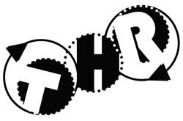 Theodor-Heuss-RealschuleSchickhardtstr. 34
71116 Gärtringen
Tel.: 07034/251510Kieninger@email.thr-gaertringen.deGärtringen, 11.09.2023Anmeldeformular für die HausaufgabenbetreuungHiermit melde ich meine Tochter/ meinen Sohn ___________________, Kl.____   verbindlich  – mindestens bis zu den kommenden Ferien – für folgende Tage an:Mein Kind darf nach Erledigung der Hausaufgaben - frühestens um 15:00 gehen.Ich habe die Informationen zur Verbindlichkeit und Entschuldigungspflicht (siehe nächste Seite) zur Kenntnis genommen.	__________________				___________________________________________Datum							Unterschrift Im Notfall telefonisch erreichbar unter: _____________________________________Bitte beachten Sie für die Anmeldung die Hinweise zur Verbindlichkeit und Entschuldigungspflicht auf der nächsten Seite.Dieses Blatt ist für Ihre Unterlagen bestimmt.Liebe Eltern,wir freuen uns, dass Sie Ihr Kind für die Hausaufgabenbetreuung angemeldet haben. Zur Verbindlichkeit:Wir möchten Sie darauf hinweisen, dass die Angebote für die Hausaufgabenbetreuung verbindlich sind. Die Jugendbegleiter werden jede Woche die Anwesenheit der angemeldeten Schüler kontrollieren. Abmeldungen sind nur zu den jeweiligen Ferien möglich. Auch wenn Ihr Kind, nach Erledigung der Hausaufgaben gehen darf, haben wir eine verpflichtende Anwesenheit von 60 Minuten festgelegt. Wenn ein Schüler keine Hausaufgaben zu erledigen hat, kann er/ sie sich auf Tests oder Klassenarbeiten vorbereiten. Schüler können sich aber auch gerne mit bereitgestellten Freiarbeitsmaterialien beschäftigen oder mitgebrachte Bücher lesen. Im Krankheitsfall:Falls ihr Kind nicht an der Hausaufgabenbetreuung teilnehmen kann, sollten Sie die Schule darüber informieren. Wenn Sie ihr Kind am Morgen telefonisch krankmelden, geben Sie bitte an, dass es normalerweise an der Hausaufgabenbetreuung teilnimmt. Tritt der Fall ein, dass die Hausaufgabenbetreuung nicht stattfinden kann, versuchen wir, Sie rechtzeitig darüber zu informieren. Bitte informieren Sie uns, wenn Sie eine alternative Betreuung für ihr Kind benötigen. Herzliche GrüßeB. Dammenhain				C. Fuentes SchäferSchulleitung der THR				Koordinatorin für die Ganztagsschule an der THRTagUhrzeit Montag14:00 Uhr – 15.30 UhrDienstag14.00 Uhr – 15.30 UhrMittwoch14.00 Uhr – 15.30 UhrDonnerstag14.00 Uhr – 15.30 Uhr